Przysposobienie do pracy- klasa 3PPB(Zajęcia kulinarne i gospodarstwo domowe)1. Przeczytaj- „ Jak najdłużej utrzymać świeżość pieczywa ?”- jak można odświeżyć pieczywo, gdy stało się czerstwe.   - Odpowiedz na pytanie- jakie produkty można włożyć do chlebaka, aby przedłużyć świeżość   pieczywa ? 2. „Najlepsza babka kisielowa” – obejrzyj film https://www.youtube.com/watch?v=xh2N2i4W5Lo3. Jak zrobić pastę jajeczną ze szczypiorkiem- obejrzyj film i spróbuj wykonać śniadanie.https://www.youtube.com/watch?v=d77yUnFpn1Y4. Wymień składniki na „ Sernik bez spodu z mlekiem skondensowanym.”https://www.youtube.com/watch?v=CvTlGKCFuHIZajęcia rewalidacyjne – klasa 3PPB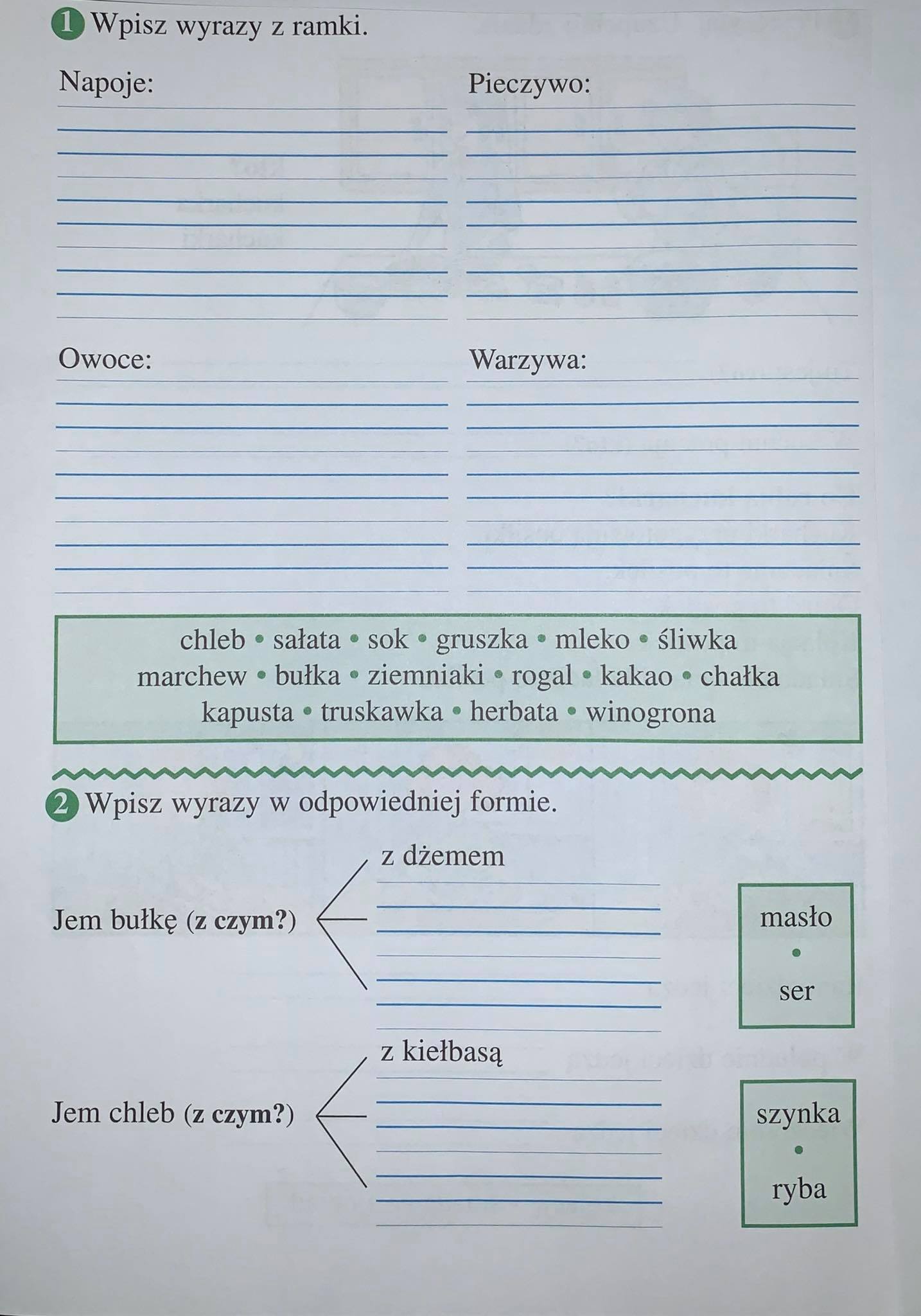 Zajęcia rozwijające kreatywność- klasa 8B1. Rozwiąż krzyżówkę: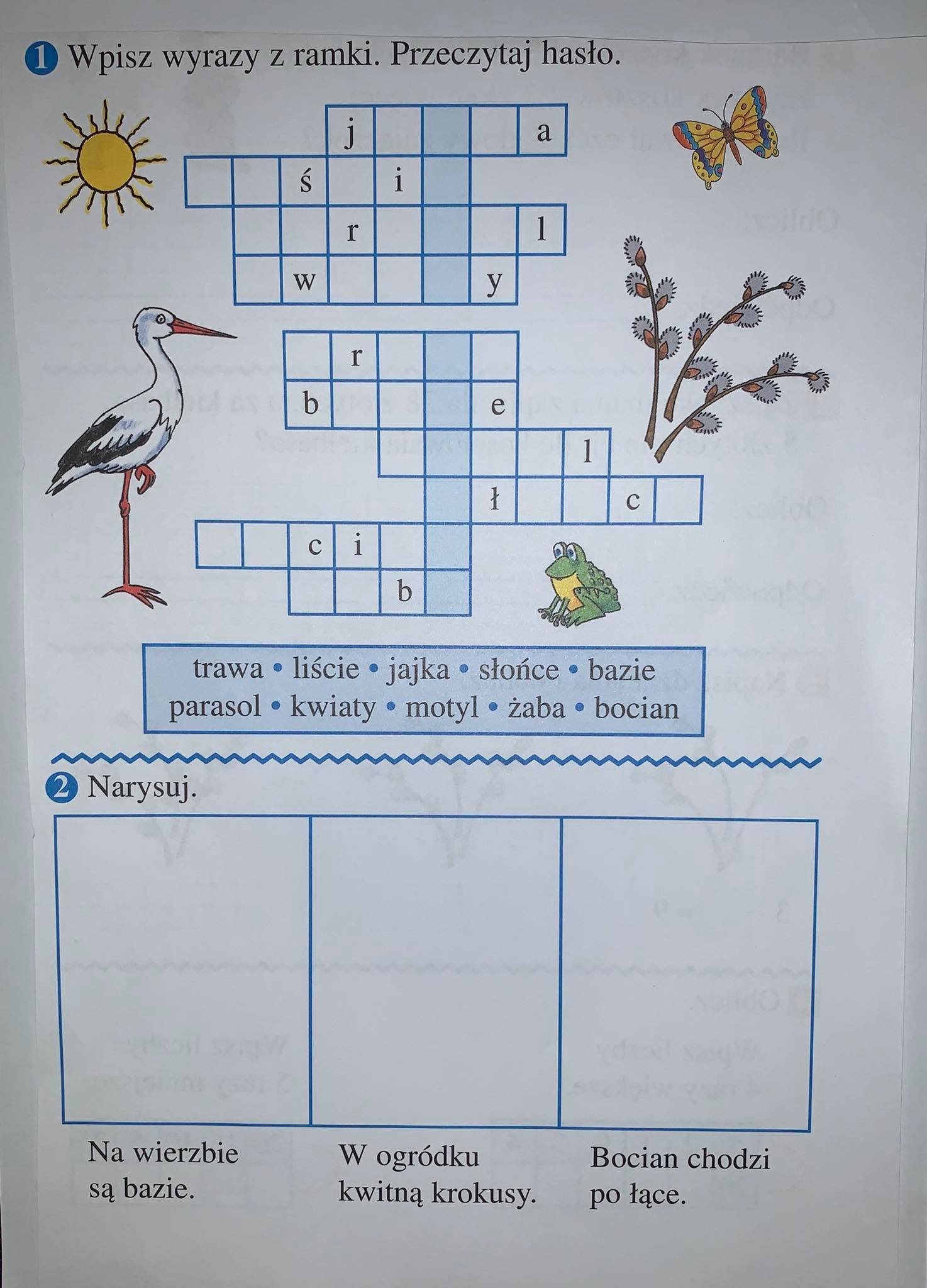 2. Wysłuchaj fragmentu lektury „ Kajtkowe Przygody”     https://www.youtube.com/watch?v=4Rdnf3IEcLM    i odpowiedz na pytanie- dlaczego bocian Kajtek nie odleciał do ciepłych krajów ? 3. Przypomnij sobie piosenkę „ Kiedy wiosna przyjdzie do nas.” https://www.youtube.com/watch?v=raq4h4Ap9CY    - Wymień jakie oznaki wiosny są w tekście piosenki.Zajęcia rewalidacyjne klasa 8BObejrzyj film – „ Jak narysować zajączka ? Kredka i Ołówek- rysuj z nami.”https://www.youtube.com/watch?v=x8MtFu909csSpróbuj wykonać rysunek według wzoru.Zajęcia rewalidacyjne klasa 2PP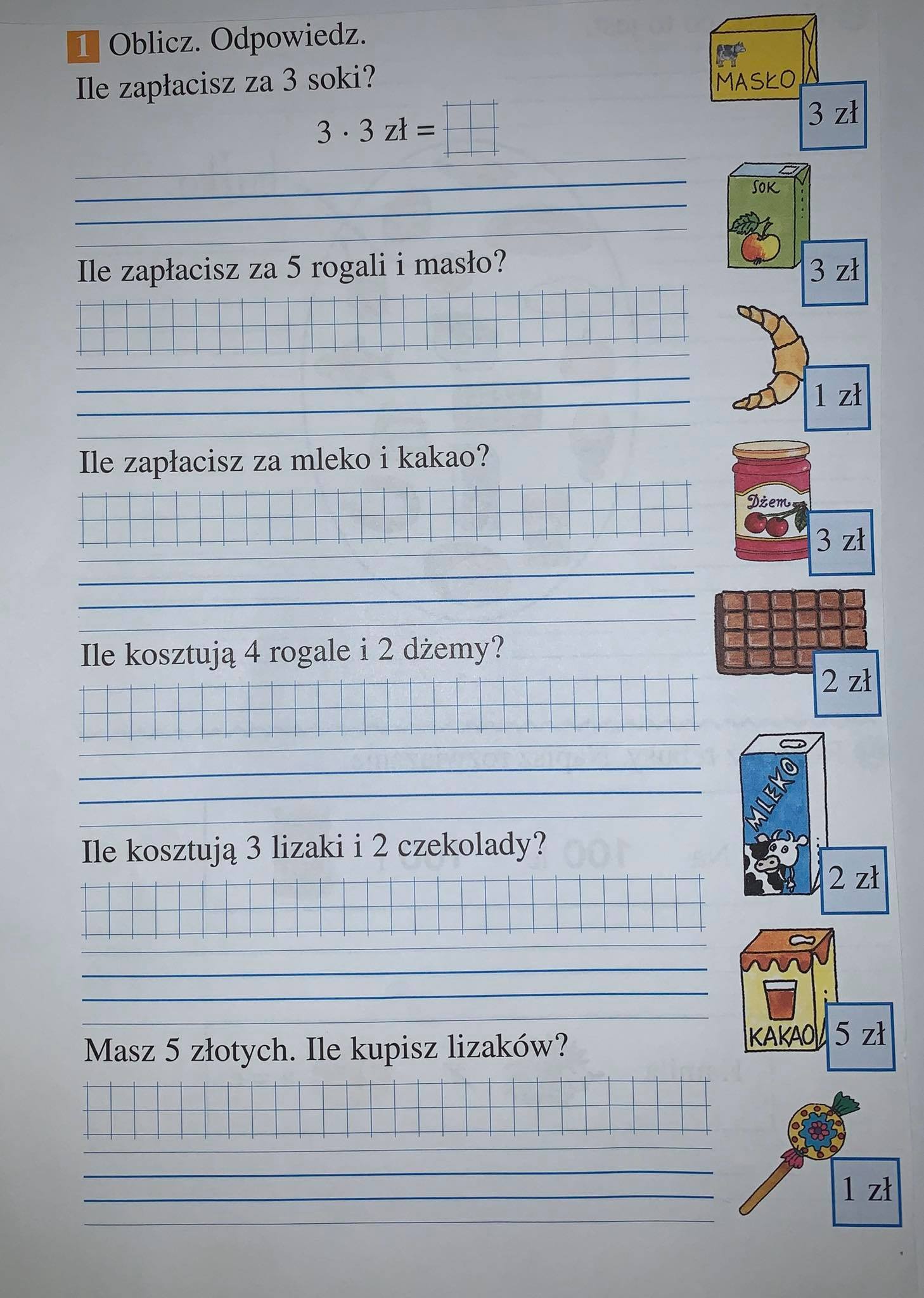 Zajęcia rewalidacyjne klasa 2PPA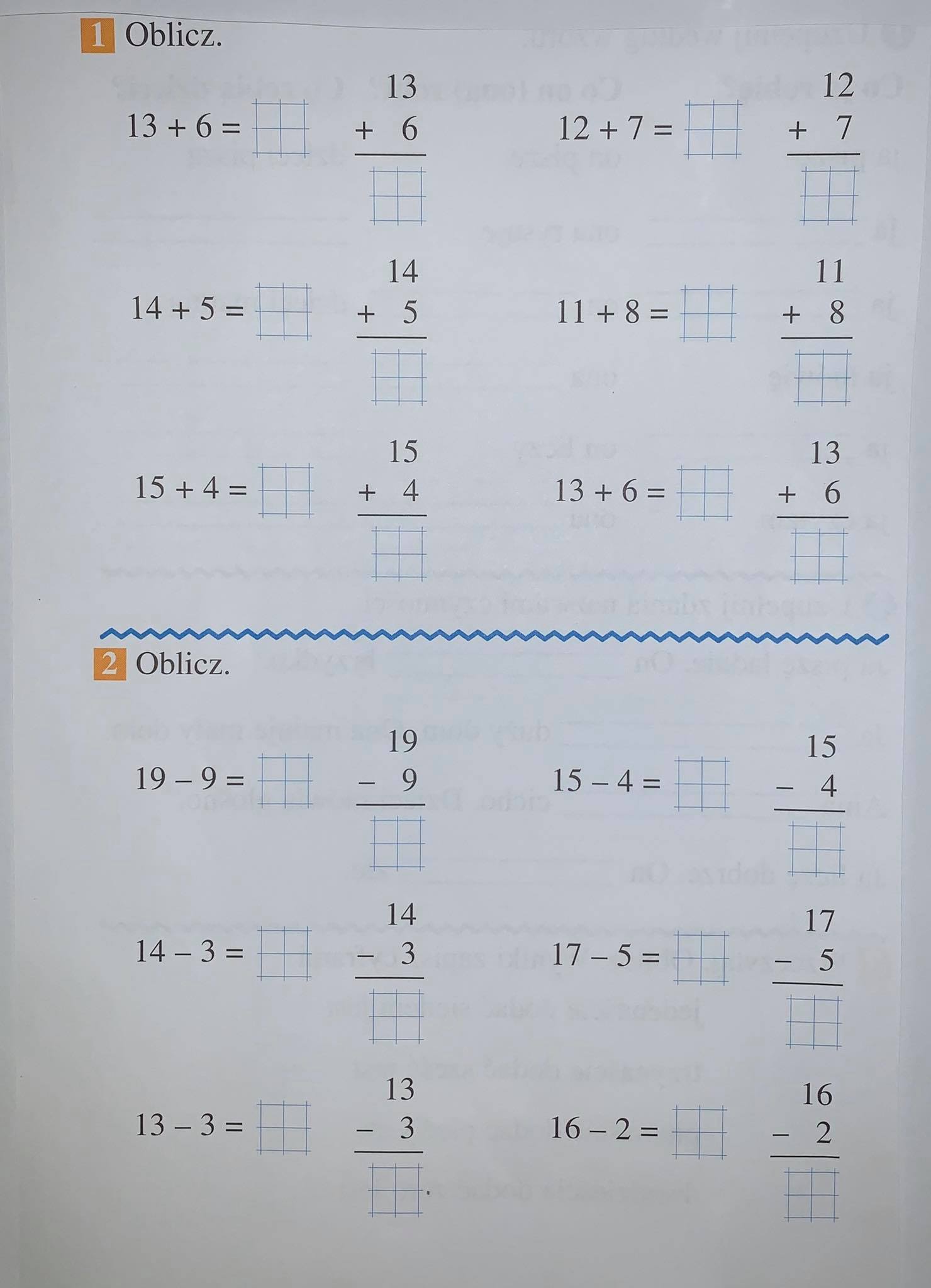 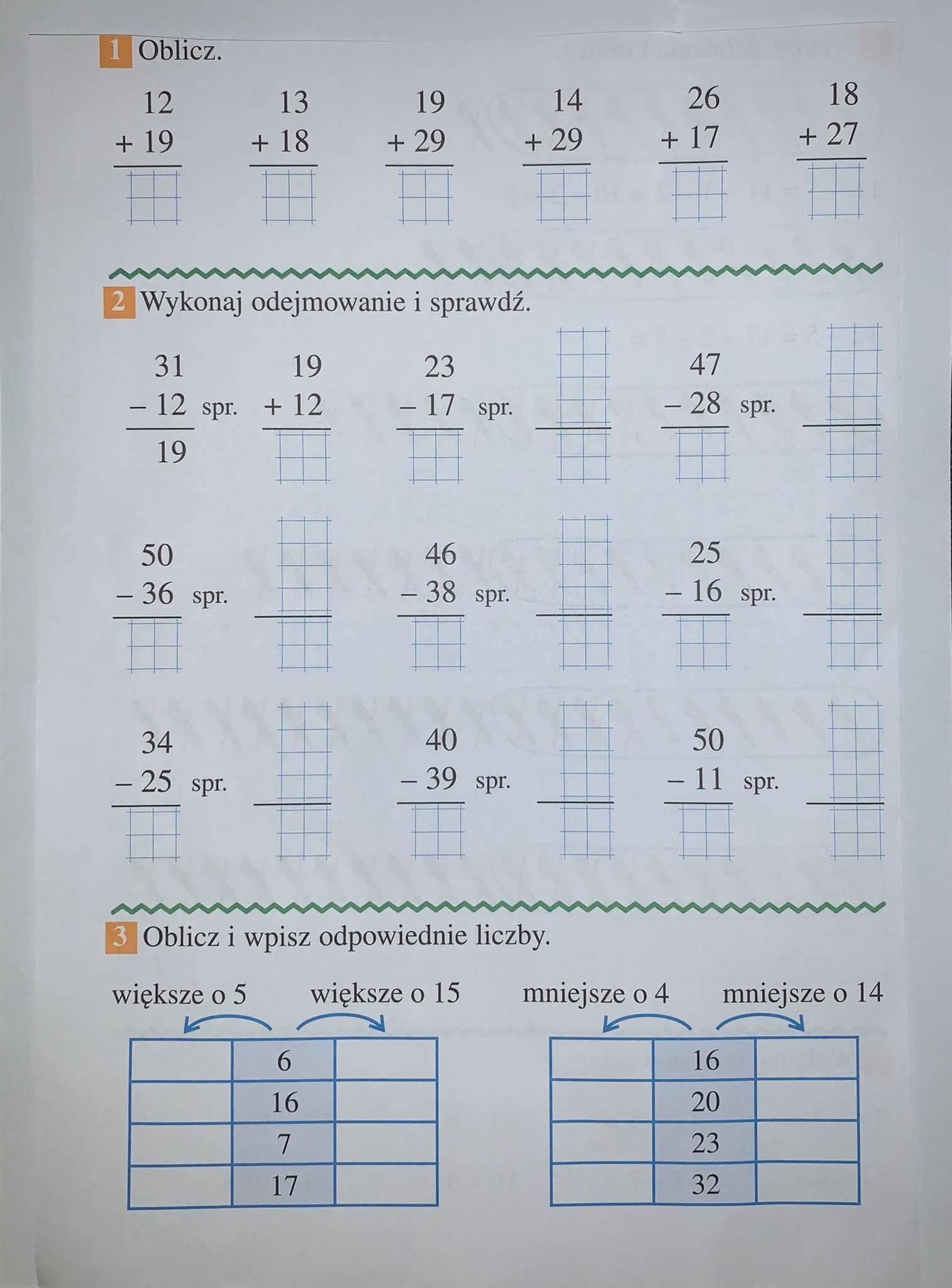 